Thema 1: Ergens, onderwegSchotse professoren Foley en Lennon hebben de term ‘dark tourism’ bedacht.Dark tourism betekent het bezoeken van plaatsen van dood en onheil.Horror en dood zijn handelswaar geworden, te koop voor toeristen die hongeren naar de donkere kant van de menselijke geschiedenis.Dimitri Verhulst laat zich vrijwillig opsluiten in het asielcentrum van Arendonk. Zijn ervaringen met de asielzoekers grijpen hem duidelijk naar de keel.Informatieve teksten = teksten geven een stand van zaken in de werkelijkheid weer, 	bijvoorbeeld een journaalbericht.Persuasieve teksten = teksten willen de toehoorder of lezer ertoe aanzetten iets te 	ondernemen, bijvoorbeeld een reclameboodschap.Overtuigende teksten = teksten nemen een visie in of onderbouwen een standpunt met 	argumenten, bijvoorbeeld een opiniestuk.Emotieve teksten = teksten drukken uit wat er in de spreker/schrijver omgaat, bijvoorbeeld 	een dagboek.Diverterende teksten = teksten willen de lezer/toehoorder amuseren, entertainen, 	verstrooien, bijvoorbeeld een lied.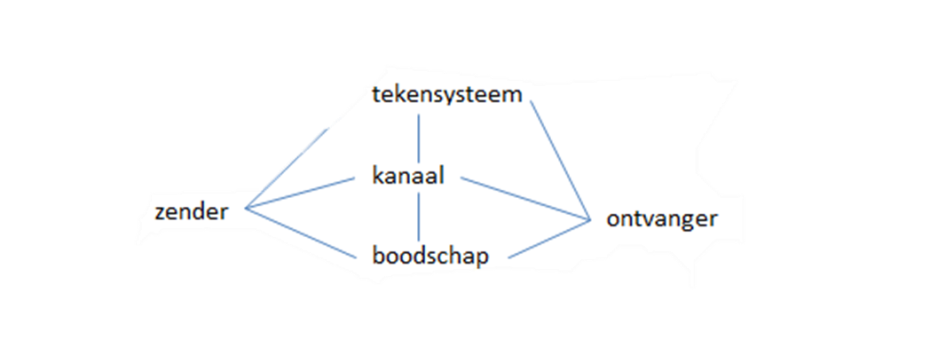 recentpas gebeurdcavaleriemilitairen te paardgestaagvoortdurend, aanhoudendvoyeurismehet begluren van anderenreconstructieiets dat in zijn oorspronkelijke vorm is hersteld of nagemaaktknekelhuisossuarium, een gebouwtje op een begraafplaats of een deel van een kerk waar beenderen van overledenen worden bewaardnostalgieheimwee naar het verledenkijkfilefile die ontstaat doordat automobilisten vertragen om te kunnen kijken naar een pas gebeurd ongeluktraumapsychologisch letsel dat men heeft opgelopen tijdens een tragische of choquerende gebeurtenisescapismede drang om te vluchten uit de werkelijkheidmorbideziekelijkcatacombeonderaardse grafkamerhypeiets nieuws dat tijdelijk erg de aandacht trekt maar weinig voorsteltornaatambtsgewaad, deftige kledingtherapiegeneeswijzevestiairebewaarplaats voor jassen, paraplu’s en tassenmarketeeriemand die aan marketing doet (marketing = commercieel beleid van producten of diensten)bakenmerkteken, waarschuwingstekenobusgranaatmemoriaalmonument ter nagedachtenis van een historisch feit of persoonschrijnfraai bewerkte kist om overblijfselen van personen in te bewarenstrategischvolgens een weloverwogen (oorlogskundig) plangenocidevolkerenmoordcollectiefgemeenschappelijkpiëteitvroomheidauthentiekoorspronkelijk, gelijk aan het origineelBig AppleNew Yorkmust-seeeen absolute aanrader om te bezoekenpackagedealeen aanbod van verschillende toeristische activiteiten in één pakketvoyeurismeongezonde nieuwsgierigheid m.b.t. lugubere misdadenhitparadeeen belangrijke plaats innemen in een bepaalde hiërachiemeteorologischbetreffende het weerhilariteitvrolijkheidimponerengrote indruk maken op iemandriantwat er aantrekkelijk of gunstig uitzietparmantigzelfbewust en een beetje eigenwijssardonischals je met iets wil spottendevaluatieeen vermindering of reductie van waardede handleiding van je nieuwe gsminformatiefde instructies van een gpsinformatiefeen gebedemotiefeen lezersbriefinformatief, 2e overtuigendeen limerickontspannendeen horoscoopinformatief, 2e divertereneen essayinformatief, wetenschappelijk onderbouwdeen recensieovertuigen, informatief, activerenNostradamus’ profetieëninformatief, persuasief